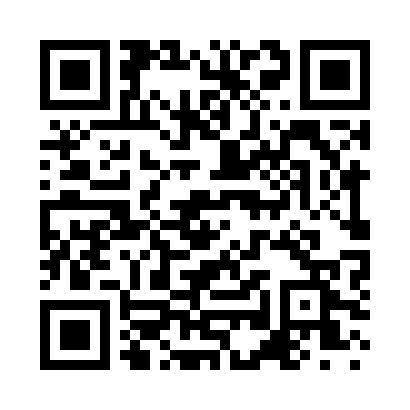 Prayer times for Ruudikula, EstoniaWed 1 May 2024 - Fri 31 May 2024High Latitude Method: Angle Based RulePrayer Calculation Method: Muslim World LeagueAsar Calculation Method: HanafiPrayer times provided by https://www.salahtimes.comDateDayFajrSunriseDhuhrAsrMaghribIsha1Wed2:545:221:146:299:0711:272Thu2:525:191:146:319:1011:283Fri2:515:171:146:329:1211:294Sat2:505:151:146:339:1411:305Sun2:495:121:146:359:1611:316Mon2:485:101:146:369:1911:327Tue2:475:071:146:379:2111:338Wed2:465:051:136:399:2311:349Thu2:455:031:136:409:2511:3510Fri2:455:001:136:419:2711:3611Sat2:444:581:136:429:3011:3712Sun2:434:561:136:449:3211:3813Mon2:424:541:136:459:3411:3914Tue2:414:521:136:469:3611:3915Wed2:404:501:136:479:3811:4016Thu2:394:471:136:489:4011:4117Fri2:394:451:136:499:4211:4218Sat2:384:431:136:519:4411:4319Sun2:374:411:136:529:4611:4420Mon2:364:401:146:539:4811:4521Tue2:364:381:146:549:5011:4622Wed2:354:361:146:559:5211:4723Thu2:344:341:146:569:5411:4824Fri2:344:321:146:579:5611:4825Sat2:334:311:146:589:5811:4926Sun2:324:291:146:5910:0011:5027Mon2:324:281:147:0010:0211:5128Tue2:314:261:147:0110:0311:5229Wed2:314:251:147:0210:0511:5330Thu2:304:231:157:0210:0711:5331Fri2:304:221:157:0310:0811:54